A fundamental understanding of evidence law is critical for every litigator. Ensure you have the knowledge, insights and practical application you need for your practice with this comprehensive series, created specifically for estate litigators. Our top notch faculty will share valuable advice that will help you master the effective use of evidence to put forward the best case for your client. Part 1 – Thursday, August 6, 20208:30am     	Welcome and Opening Remarks 8:35am	Your Critical Evidence Cheat Sheet Angelique Moss, Casey & Moss LLP9:05am	Admissibility of Business RecordsHolly LeValliant, Eisen Law9:30am	Break9:35am	Handling Expert EvidenceCharles Ticker, Charles B. Ticker Law Office10:00am	Navigating the Rule in Browne v. DunnJohn Adair, Adair Goldblatt Bieber LLP10:25am	Q & A Concluding Remarks10:30am	Program ConcludesPart 2 – Monday August 10, 20208:30am     	Welcome and Opening Remarks 8:35am	Distinguishing Between Present Recollection Revived and Past Recollection RecordedArchie Rabinowitz, Gowling WLG8:55am	Hearsay 101Pia Hundal, Miller Thomson LLP9:15am	Break9:20am	Mastering Re-ExaminationLionel Tupman, Tupman & Bloom9:50am	Strategies for Reply EvidenceArieh Bloom, Tupman & Bloom10:20am	Q & A Concluding Remarks10:30am	Program ConcludesPart 3 – Thursday, August 20, 20208:30am     	Welcome and Opening Remarks 8:35am	Who Bears the Onus and What is the Evidentiary BurdenLisa Toner, Sorbara, Schumacher, McCann LLP9:00am	Preparing and Using Will-Say StatementsBrendan Donovan, Donovan & Kochman LLP9:25am	Effectively Utilizing Requests to Admit, Responses and Agreed Statements of Fact Alex Smith, Henein Hutchison LLP9:45am	Break9:50am	“Reading in” of Discovery TranscriptsEdwin G. Upenieks, Lawrence, Lawrence, Stevenson LLP10:15am	Testing the Reliability of Video EvidenceAlexandra Mayeski, Hicks Morley Hamilton Stewart Storie LLP10:40am	Q & A, Concluding Remarks10:45am	Program ConcludesPART 4 – Wednesday, August 26, 20208:30am	Welcome and Opening Remarks, 5 minutes8:35am	Dealing with Opinion Evidence of Lay Witnesses and Treating PhysiciansBianca La Neve, WeirFoulds LLP9:00am	The Admissibility of Extrinsic EvidenceNatalia Angelini, Hull & Hull LLP9:30am	Break9:35am	Questions from the BenchKelly Charlebois, Miller Thomson LLP10:00am	Corroboration of EvidenceRick Bickhram, Bickhram Litigation10:25am	Q & A, Concluding Remarks10:30am	Program ConcludesEssential Evidence Series for Estate LitigatorsEssential Evidence Series for Estate LitigatorsEssential Evidence Series for Estate LitigatorsEssential Evidence Series for Estate Litigators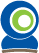 Essential Evidence Series for Estate LitigatorsEssential Evidence Series for Estate LitigatorsEssential Evidence Series for Estate LitigatorsEssential Evidence Series for Estate LitigatorsWebcastDates:Part 1: Thursday August 6, 2020 | 8:30 am - 10:30 amPart 2: Monday August 10, 2020 | 8:30 am - 10:30 amPart 3: Thursday August 20, 2020 | 8:30 am - 10:45 amPart 4: Wednesday August 26, 2020 | 8:30 am - 10:30 amPart 1: Thursday August 6, 2020 | 8:30 am - 10:30 amPart 2: Monday August 10, 2020 | 8:30 am - 10:30 amPart 3: Thursday August 20, 2020 | 8:30 am - 10:45 amPart 4: Wednesday August 26, 2020 | 8:30 am - 10:30 amPart 1: Thursday August 6, 2020 | 8:30 am - 10:30 amPart 2: Monday August 10, 2020 | 8:30 am - 10:30 amPart 3: Thursday August 20, 2020 | 8:30 am - 10:45 amPart 4: Wednesday August 26, 2020 | 8:30 am - 10:30 am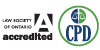 Location:Location:Program Chairs:   Program Chairs:   Program Chairs:   Ian Hull, Hull & Hull LLPLisa Toner, Sorbara, Schumacher, McCann LLPLionel Tupman, Tupman & Bloom LLPNoah Weisberg, Hull & Hull LLPEach program in this series is eligible for up to hours of SubstantiveEach program in this series is eligible for up to hours of Substantive